Grupa I„Ślimaczki”W związku z realizacją kolejnego z celów podstawy programowej, zrealizujemy temat: Jak przygotowujemy się do Świąt Wielkanocnych?Nauka piosenki „Wełniany baranek”- nauka słów piosenkiTen mały nasz baranek, wszyściutko ma wełniane.Lali la, lali la, lali la./bisWełniane ma trzewiczki, wełniane rękawiczki.Lali la, lali la, lali la./bisCo tu robisz, baranku?Chłodno dzisiaj od ranka, chmurki w niebie jak pianka.Lali la, lali la, la la.Wełniane masz trzewiczki, wełniane rękawiczki.Lali la, lali la, lali la! /bisTen mały nasz baranek, wszyściutko ma wełniane.Lali la, lali la, lali la./bisW kołnierzu futra pełnym, ma łebek cały z wełny.Lali la, lali la, lali la./bisŚlicznie ci jest, baranku, w tym wełnianym ubranku, ślicznie ci jest, baranku.Lali la, lali la, la, la.W kołnierzu futra pełnym masz łebek cały z wełny.Lali la, lali la, lali la!/bis.https://www.youtube.com/watch?v=6xpm8tTKdCQJak przygotowujemy się do Świąt Wielkanocnych? Próba odpowiedzi na pytanie na podstawie teatrzyku kukiełkowego: 
„Na Dobry Początek" - „Wielkanoc"https://www.youtube.com/watch?v=wNJRYPiQk6MPo obejrzeniu teatrzyku spróbujcie odpowiedzieć na kilka pytań:W jaki sposób zwierzątka przygotowywał się do Wielkanocy? Co zwierzątka chciały włożyć do koszyczka?Co powinno znaleźć się w koszyczku wielkanocnym?Zagadki wielkanocne- postarajcie się odpowiedzieć na zagadki dotyczące Wielkanocy. https://www.youtube.com/watch?v=sJ7Cxl_v8x0Kartka świąteczna – wykonaj kartkę Wielkanocną. Przygotuj kolorową kartkę (lub białą) z bloku, farby, pędzle, pastele, kredki, jeśli posiadacie to cekiny i inne ozdoby, klej, nożyczki.  Przesyłam również wycinanki wielkanocne i kolorowanki, które można użyć przy wykonaniu kartki Wielkanocnej.  Liczę na Waszą kreatywność. 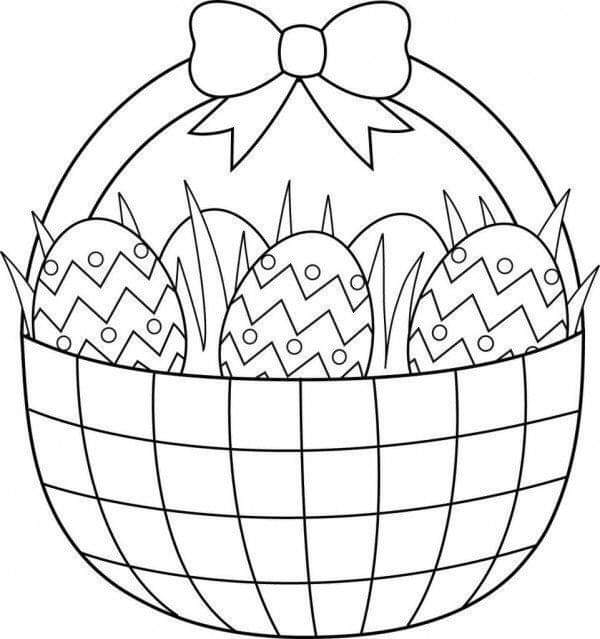 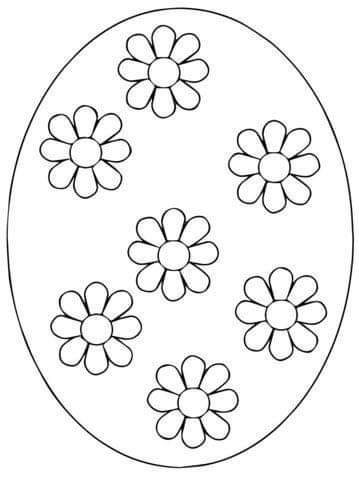 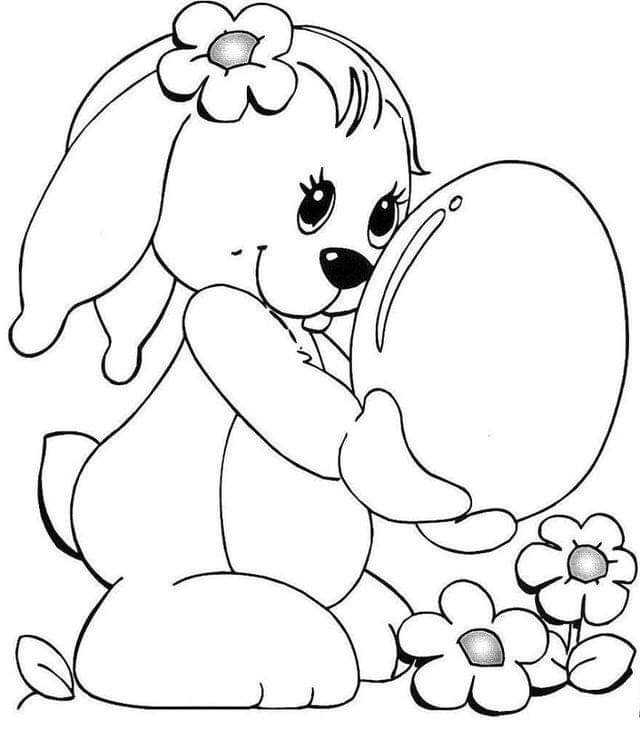 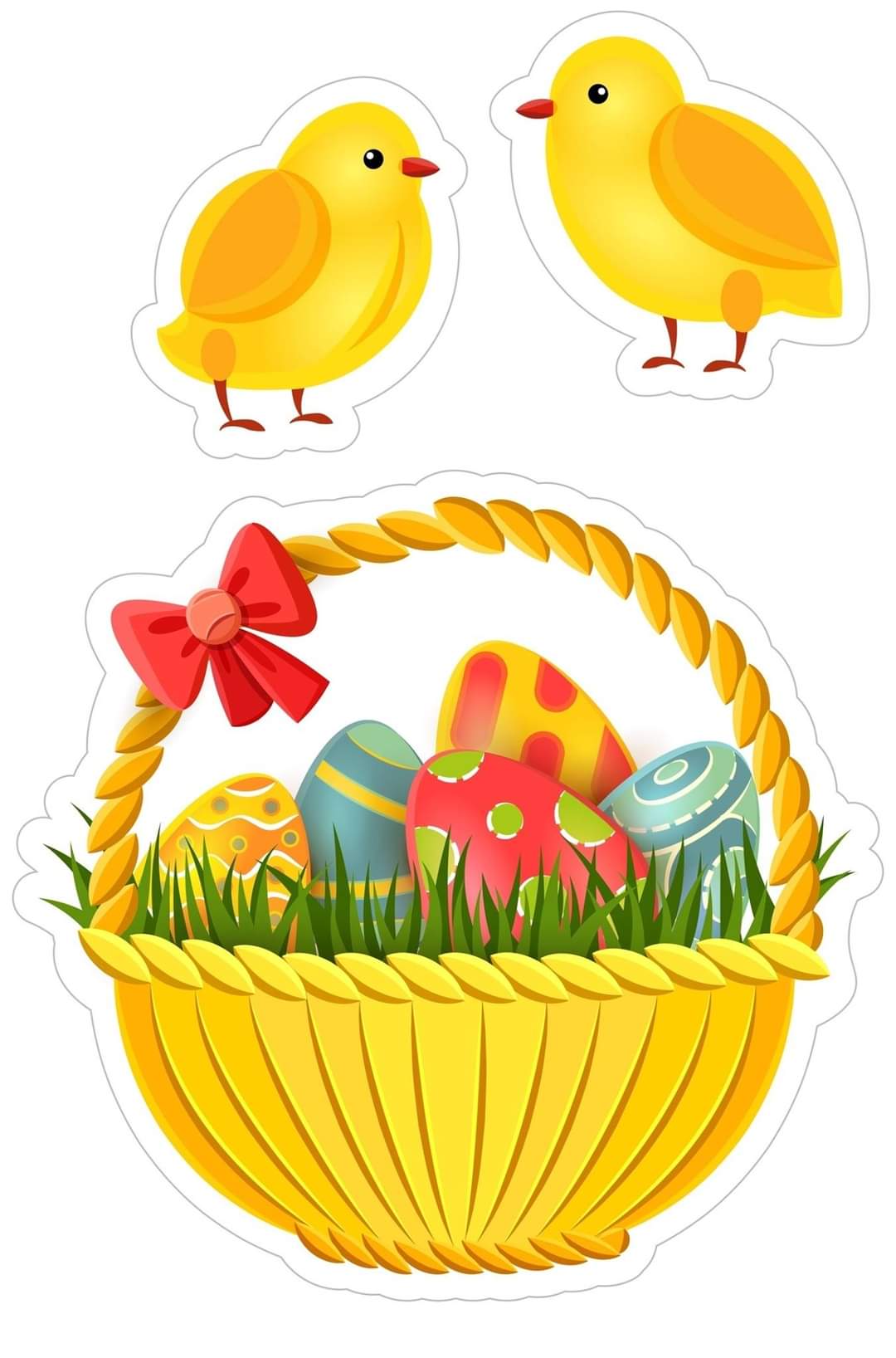 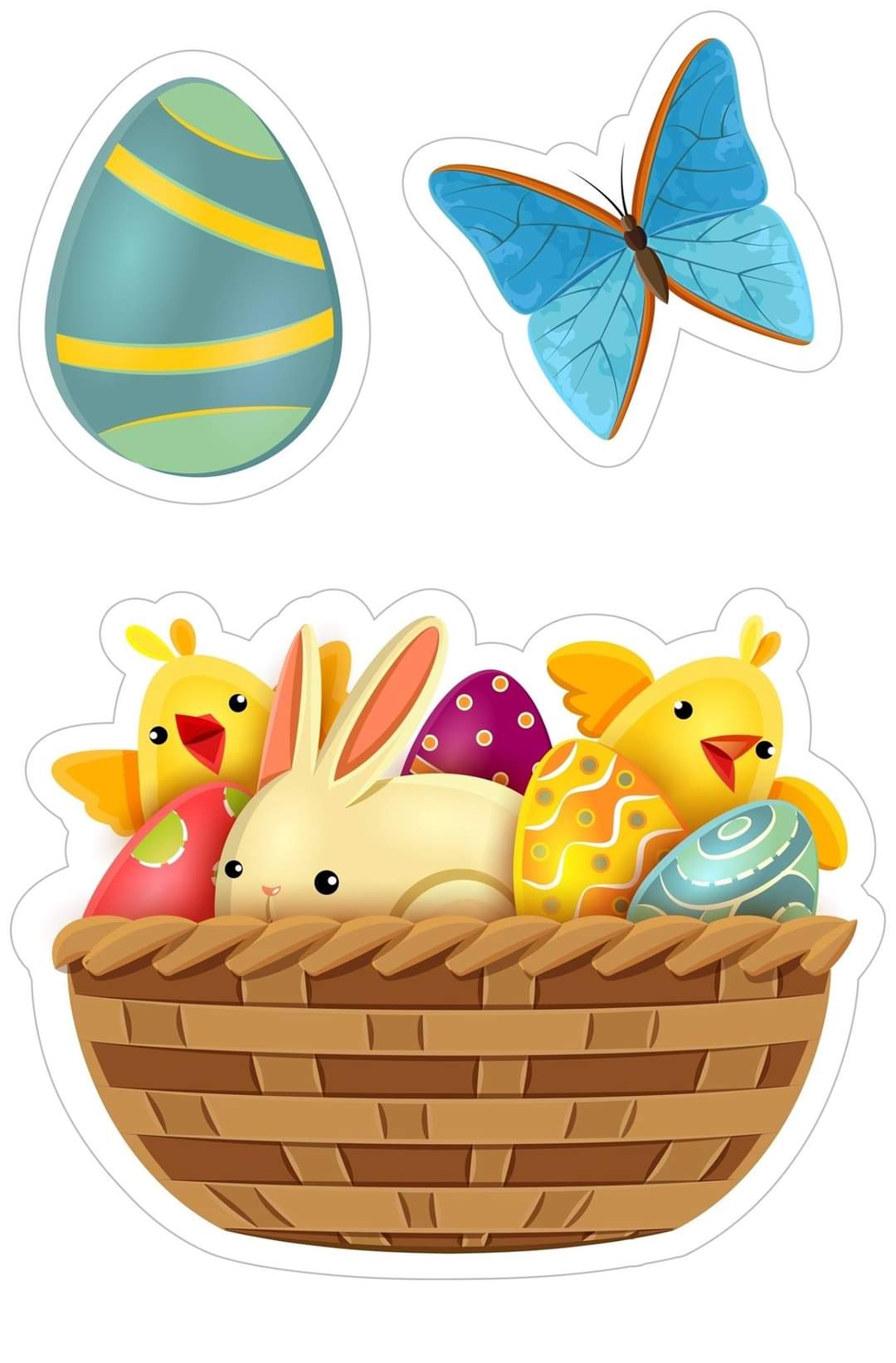 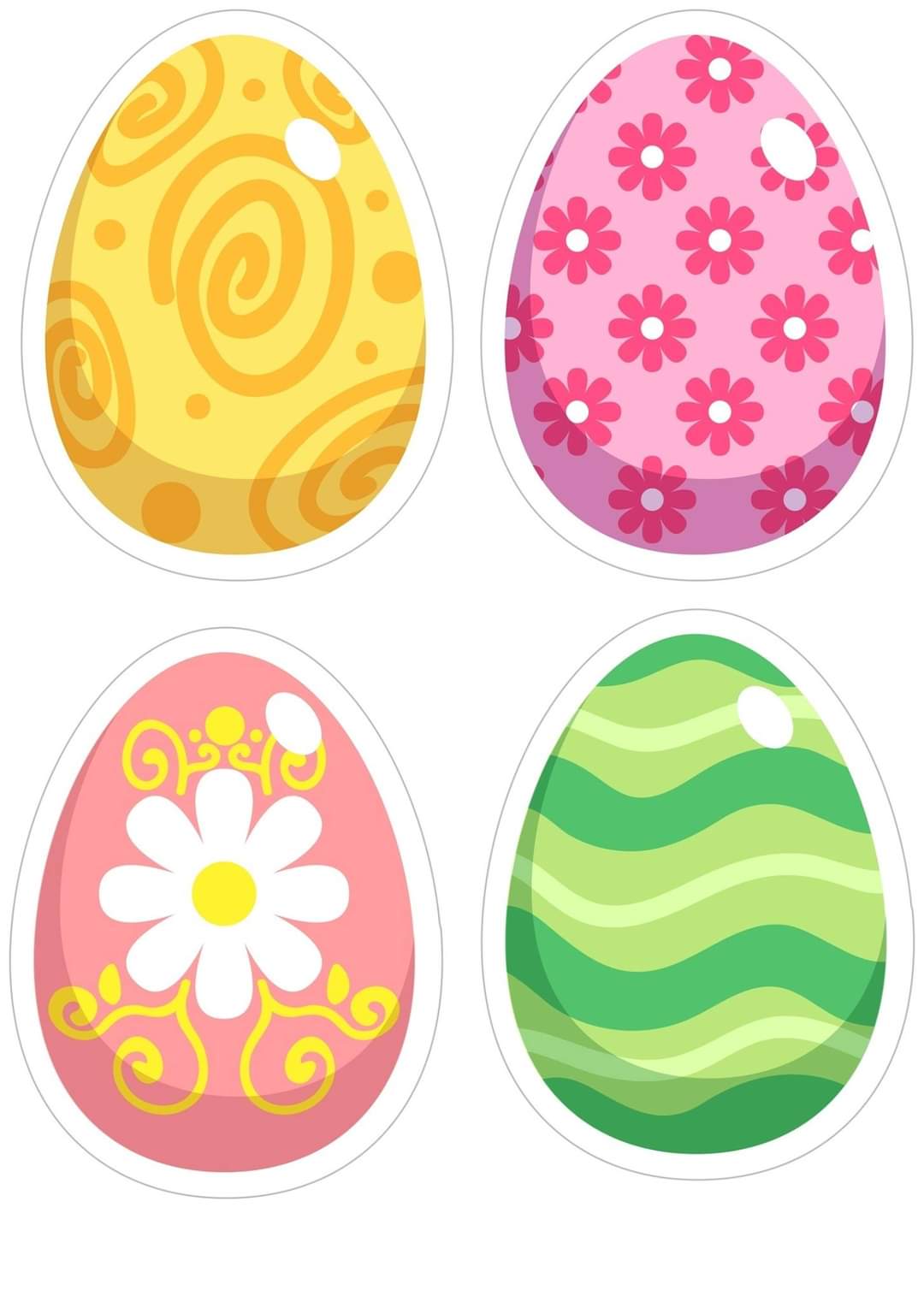 